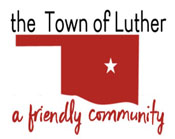 BOARD OF TRUSTEES FOR THE TOWN OF LUTHERTUESDAY, FEBRUARY 9, 2021, AT 7:00 P.M.LUTHER TOWN HALL108 SOUTH MAIN STREET, LUTHER, OKLAHOMA 73054REGULAR MEETING AGENDACall to OrderInvocationPledge of AllegianceRoll CallDetermination of a quorumApproval of the Consent Agenda: Approval of the Board Minutes from the meetings of January 12, 2021 and January 28, 2021Approval of Claims, including PayrollReview and Approval of Acting Treasurer’s ReportConsideration of Items Removed from the Consent AgendaTrustee CommentsTrustee Three (Trandy Langston)A PUBLIC HEARING regarding an Application for Re-Zoning of a property generally located at 20540 N Harrah Rd, Luther, Oklahoma, 73054. The application is to rezone the property from A-1 to R-2.  A copy of the proposed application is on file in the office of the Town Clerk at Luther Town Hall.  The property is currently zoned A-1 (Agricultural), and the legal description is as follows: ROLLING MEADOWS EAST TO LUTHER Block 000  Lot 008.Trustee One (Terry Arps)Consideration, discussion, and possible action to accept the resignation of Officer Mark Swinton, effective February 9, 2021.Consideration, discussion, and possible action to open a vacancy announcement for a full-time police officer for the Town of Luther.Trustee Two (Brian Hall)Trustee Three (Trandy Langston)Consideration, discussion, and possible action to approve an Application for Re-Zoning of a property generally located at 20540 N Harrah Rd, Luther, Oklahoma, 73054. The application is to rezone the property from A-1 to R-2.  A copy of the proposed application is on file in the office of the Town Clerk at Luther Town Hall.  The property is currently zoned A-1 (Agricultural), and the legal description is as follows: ROLLING MEADOWS EAST TO LUTHER Block 000  Lot 008.Consideration, discussion, and possible action to accept the resignation of Mike McClure from the Planning Commission.Consideration, discussion, and possible action to initiate a search for a new member to the Planning Commission.Consideration, discussion, and possible action to review and enter into contracts with the Luther Little League for lease of specific ball fields at Wildhorse Park.Consideration, discussion, and possible action pertaining to Wilson Homes and the sale of lots owned by the Town of Luther and the development of vacant parcels owned by private individuals.Trustee Four (Jeff Schwarzmeier)Trustee Five (Jenni White)Consideration, discussion, and possible action regarding the purchase of a vehicle for the Fire Chief. Tabled from January 28, 2021.Consideration, discussion, and possible action to accept and sign the Annual Fire Equipment Agreement between the Town of Luther and Oklahoma County, with modifications that reflect the addition of equipment provided by Oklahoma County to the Luther Volunteer Fire Department through the use of CARES Act funds.Consideration, discussion, and possible approval of ORDINANCE NO. 2021-05, AN ORDINANCE LEVYING AND ASSESSING A SALES TAX OF ONE HALF OF ONE PERCENT (1/2%), IN ADDITION TO PRESENT SALES TAXES UPON THE GROSS RECEIPTS OR PROCEEDS ON CERTAIN SALES AS HEREIN DEFINED, TO TAKE EFFECT ON AUGUST 1, 2021, AND FOR THE PURPOSE OF FUNDING CAPITAL IMPROVEMENTS OF THE TOWN OF LUTHER, OKLAHOMA; DEFINING TERMS; PRESCRIBING PROCEDURES, REMEDIES, LIEN AND FIXING PENALTIES; ESTABLISHING AN EFFECTIVE DATE; AND MAKING PROVISIONS SEVERABLE.Consideration, discussion, and possible approval of ORDINANCE NO. 2021-06, AN ORDINANCE LEVYING AND ASSESSING A SALES TAX OF ONE HALF OF ONE PERCENT (1/2%), IN ADDITION TO PRESENT SALES TAXES UPON THE GROSS RECEIPTS OR PROCEEDS ON CERTAIN SALES AS HEREIN DEFINED, TO TAKE EFFECT ON AUGUST 1, 2021, AND FOR THE PURPOSE OF FUNDING GENERAL MUNICIPAL OPERATIONS OF THE TOWN OF LUTHER, OKLAHOMA; DEFINING TERMS; PRESCRIBING PROCEDURES, REMEDIES, LIEN AND FIXING PENALTIES; ESTABLISHING AN EFFECTIVE DATE; AND MAKING PROVISIONS SEVERABLE.Consideration, discussion, and possible approval of RESOLUTION NO. 2021-05R, A RESOLUTION OF THE BOARD OF TRUSTEES OF THE TOWN OF LUTHER, OKLAHOMA, AND MAYORAL PROCLAMATION CALLING FOR A SPECIAL ELECTION IN THE TOWN OF LUTHER ON MAY 11, 2021, FOR THE PURPOSE OF SUBMITTING TWO QUESTIONS TO THE REGISTERED VOTERS REGARDING: LEVY AND ASSESSMENT OF A SALES TAX OF ONE-HALF OF ONE PERCENT (1/2%) UPON THE GROSS PROCEEDS OR GROSS RECEIPTS DERIVED FROM ALL SALES TAX FOR PURPOSES OF GENERAL MUNICIPAL OPERATIONS, AND LEVY AND ASSESSMENT OF A SALES TAX OF ONE-HALF OF ONE PERCENT (1/2%) UPON THE GROSS PROCEEDS OR GROSS RECEIPTS DERIVED FROM ALL SALES TAX FOR PURPOSES OF CAPITAL IMPROVEMENTS; AND PROVIDING FOR THE CONDUCT OF THE ELECTION BY THE OKLAHOMA COUNTY ELECTION BOARD.Consideration, discussion, and possible repealer of Ordinance No. 2021-03 and 2021-04, both pertaining to the levy and assessment of sales taxes to be decided at an election on April 6, 2021, and to go into effect on July 1, 2021, if approved.Consideration, discussion, and possible repealer of Resolution No. 2021-04R, calling for a Special Election on April 6, 2021.Consideration, discussion and possible adoption of Ordinance 2021-07, AN ORDINANCE OF THE BOARD OF TRUSTEES OF THE TOWN OF LUTHER, OKLAHOMA, AMENDING PART 12, “PLANNING, ZONING, AND DEVELOPMENT,” OF THE TOWN OF LUTHER CODE OF ORDINANCES, AMENDING SECTION 12-217, “A-1 DISTRICT (AGRICULTURAL),” AND SPECIFICALLY SETTING FORTH THE CRITERIA FOR THE A-1 DISTRICT, INCLUDING MODIFYING THE LOT SIZE FOR RESIDENTIAL STRUCTURES, AND PROVIDING FOR THE DESIGNATION OF A-1 UPON ANNEXATION; REPEALING ALL ORDINANCES TO THE CONTRARY; PROVIDING FOR SEVERABILITY; AND DECLARING AN EMERGENCY.Consideration, discussion and possible action to purchase two (2) trailers to hold/transport the two (2) emergency portable generators. Tabled from January 28, 2021.Consideration, discussion and possible action to hire an alternate judge. New Business: In accordance with the Open Meeting Act, Title 25 O.S. 311.A.9of the Oklahoma Statutes, new business is defined as any matter not known about or which could not have been reasonably foreseen prior to the time of posting the agenda.Citizen participation:  Citizens may address the Board during open meetings on any matter on the agenda prior to the Board taking action on the matter. On any item not on the current agenda, citizens may address the Board under the agenda item Citizen Participation. Citizens should fill out a Citizen’s Participation Request form and give it to the Mayor. Citizen Participation is for information purposes only, and the Board cannot discuss, act or make any decisions on matters presented under Citizens Participation. Citizens are requested to limit their comments to two minutes.Adjourn._______________________________________Scherrie Pidcock, Interim Town Clerk-TreasurerPublic Hearing and Town Meeting Agenda Posted on Monday, February 8, 2021, at Luther Town Hall, on the website at www.townoflutherok.com and on Facebook at The Town of Luther, prior to 7:00 pm.